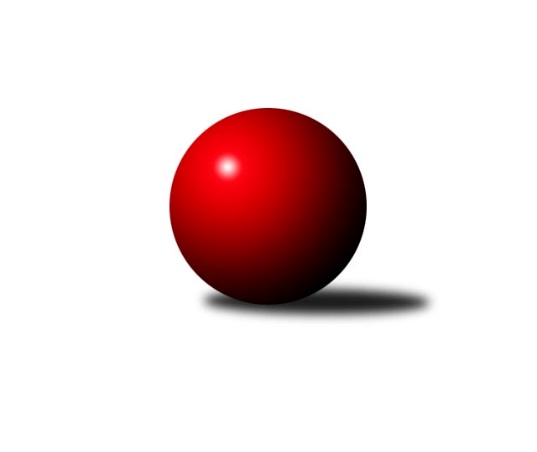 Č.4Ročník 2023/2024	29.5.2024 Krajský přebor Vysočina 2023/2024Statistika 4. kolaTabulka družstev:		družstvo	záp	výh	rem	proh	skore	sety	průměr	body	plné	dorážka	chyby	1.	TJ Sl. Kamenice nad Lipou B	3	3	0	0	18.0 : 6.0 	(25.0 : 11.0)	2554	6	1751	803	40	2.	TJ Nové Město na Moravě B	4	3	0	1	19.0 : 13.0 	(27.0 : 21.0)	2547	6	1762	785	38.5	3.	TJ Spartak Pelhřimov B	3	2	0	1	14.0 : 10.0 	(20.0 : 16.0)	2356	4	1681	676	51	4.	TJ Sl. Kamenice nad Lipou C	3	2	0	1	11.0 : 13.0 	(17.0 : 19.0)	2495	4	1744	751	50.7	5.	TJ Sokol Cetoraz	4	2	0	2	19.0 : 13.0 	(27.5 : 20.5)	2484	4	1717	767	41	6.	KK Jihlava C	4	2	0	2	18.0 : 14.0 	(24.0 : 24.0)	2421	4	1697	724	55	7.	TJ Spartak Pelhřimov C	3	1	0	2	9.0 : 15.0 	(14.5 : 21.5)	2369	2	1679	689	62.7	8.	TJ Třebíč C	4	1	0	3	13.0 : 19.0 	(25.0 : 23.0)	2478	2	1734	744	65	9.	TJ BOPO Třebíč B	4	0	0	4	7.0 : 25.0 	(12.0 : 36.0)	2271	0	1619	651	75.8Tabulka doma:		družstvo	záp	výh	rem	proh	skore	sety	průměr	body	maximum	minimum	1.	TJ Sl. Kamenice nad Lipou B	2	2	0	0	13.0 : 3.0 	(18.0 : 6.0)	2595	4	2603	2587	2.	TJ Nové Město na Moravě B	2	2	0	0	11.0 : 5.0 	(16.0 : 8.0)	2469	4	2491	2446	3.	TJ Sokol Cetoraz	3	2	0	1	16.0 : 8.0 	(21.5 : 14.5)	2457	4	2482	2411	4.	KK Jihlava C	1	1	0	0	8.0 : 0.0 	(10.0 : 2.0)	2610	2	2610	2610	5.	TJ Spartak Pelhřimov C	1	1	0	0	7.0 : 1.0 	(8.5 : 3.5)	2520	2	2520	2520	6.	TJ Sl. Kamenice nad Lipou C	1	1	0	0	5.0 : 3.0 	(7.0 : 5.0)	2591	2	2591	2591	7.	TJ Třebíč C	2	1	0	1	9.0 : 7.0 	(15.5 : 8.5)	2606	2	2634	2578	8.	TJ Spartak Pelhřimov B	2	1	0	1	8.0 : 8.0 	(11.0 : 13.0)	2480	2	2528	2431	9.	TJ BOPO Třebíč B	2	0	0	2	4.0 : 12.0 	(8.0 : 16.0)	2139	0	2148	2129Tabulka venku:		družstvo	záp	výh	rem	proh	skore	sety	průměr	body	maximum	minimum	1.	TJ Spartak Pelhřimov B	1	1	0	0	6.0 : 2.0 	(9.0 : 3.0)	2233	2	2233	2233	2.	TJ Sl. Kamenice nad Lipou B	1	1	0	0	5.0 : 3.0 	(7.0 : 5.0)	2512	2	2512	2512	3.	TJ Nové Město na Moravě B	2	1	0	1	8.0 : 8.0 	(11.0 : 13.0)	2586	2	2640	2532	4.	TJ Sl. Kamenice nad Lipou C	2	1	0	1	6.0 : 10.0 	(10.0 : 14.0)	2447	2	2473	2421	5.	KK Jihlava C	3	1	0	2	10.0 : 14.0 	(14.0 : 22.0)	2357	2	2489	2257	6.	TJ Sokol Cetoraz	1	0	0	1	3.0 : 5.0 	(6.0 : 6.0)	2510	0	2510	2510	7.	TJ Třebíč C	2	0	0	2	4.0 : 12.0 	(9.5 : 14.5)	2415	0	2458	2371	8.	TJ BOPO Třebíč B	2	0	0	2	3.0 : 13.0 	(4.0 : 20.0)	2337	0	2411	2262	9.	TJ Spartak Pelhřimov C	2	0	0	2	2.0 : 14.0 	(6.0 : 18.0)	2293	0	2319	2267Tabulka podzimní části:		družstvo	záp	výh	rem	proh	skore	sety	průměr	body	doma	venku	1.	TJ Sl. Kamenice nad Lipou B	3	3	0	0	18.0 : 6.0 	(25.0 : 11.0)	2554	6 	2 	0 	0 	1 	0 	0	2.	TJ Nové Město na Moravě B	4	3	0	1	19.0 : 13.0 	(27.0 : 21.0)	2547	6 	2 	0 	0 	1 	0 	1	3.	TJ Spartak Pelhřimov B	3	2	0	1	14.0 : 10.0 	(20.0 : 16.0)	2356	4 	1 	0 	1 	1 	0 	0	4.	TJ Sl. Kamenice nad Lipou C	3	2	0	1	11.0 : 13.0 	(17.0 : 19.0)	2495	4 	1 	0 	0 	1 	0 	1	5.	TJ Sokol Cetoraz	4	2	0	2	19.0 : 13.0 	(27.5 : 20.5)	2484	4 	2 	0 	1 	0 	0 	1	6.	KK Jihlava C	4	2	0	2	18.0 : 14.0 	(24.0 : 24.0)	2421	4 	1 	0 	0 	1 	0 	2	7.	TJ Spartak Pelhřimov C	3	1	0	2	9.0 : 15.0 	(14.5 : 21.5)	2369	2 	1 	0 	0 	0 	0 	2	8.	TJ Třebíč C	4	1	0	3	13.0 : 19.0 	(25.0 : 23.0)	2478	2 	1 	0 	1 	0 	0 	2	9.	TJ BOPO Třebíč B	4	0	0	4	7.0 : 25.0 	(12.0 : 36.0)	2271	0 	0 	0 	2 	0 	0 	2Tabulka jarní části:		družstvo	záp	výh	rem	proh	skore	sety	průměr	body	doma	venku	1.	TJ BOPO Třebíč B	0	0	0	0	0.0 : 0.0 	(0.0 : 0.0)	0	0 	0 	0 	0 	0 	0 	0 	2.	TJ Spartak Pelhřimov C	0	0	0	0	0.0 : 0.0 	(0.0 : 0.0)	0	0 	0 	0 	0 	0 	0 	0 	3.	TJ Sl. Kamenice nad Lipou C	0	0	0	0	0.0 : 0.0 	(0.0 : 0.0)	0	0 	0 	0 	0 	0 	0 	0 	4.	TJ Nové Město na Moravě B	0	0	0	0	0.0 : 0.0 	(0.0 : 0.0)	0	0 	0 	0 	0 	0 	0 	0 	5.	KK Jihlava C	0	0	0	0	0.0 : 0.0 	(0.0 : 0.0)	0	0 	0 	0 	0 	0 	0 	0 	6.	TJ Třebíč C	0	0	0	0	0.0 : 0.0 	(0.0 : 0.0)	0	0 	0 	0 	0 	0 	0 	0 	7.	TJ Spartak Pelhřimov B	0	0	0	0	0.0 : 0.0 	(0.0 : 0.0)	0	0 	0 	0 	0 	0 	0 	0 	8.	TJ Sokol Cetoraz	0	0	0	0	0.0 : 0.0 	(0.0 : 0.0)	0	0 	0 	0 	0 	0 	0 	0 	9.	TJ Sl. Kamenice nad Lipou B	0	0	0	0	0.0 : 0.0 	(0.0 : 0.0)	0	0 	0 	0 	0 	0 	0 	0 Zisk bodů pro družstvo:		jméno hráče	družstvo	body	zápasy	v %	dílčí body	sety	v %	1.	Anna Partlová 	TJ Nové Město na Moravě B 	4	/	4	(100%)	7	/	8	(88%)	2.	Michal Berka 	TJ Sl. Kamenice nad Lipou B 	3	/	3	(100%)	5	/	6	(83%)	3.	Radek Čejka 	TJ Sokol Cetoraz  	3	/	3	(100%)	5	/	6	(83%)	4.	Markéta Zemanová 	TJ BOPO Třebíč B 	3	/	3	(100%)	3	/	6	(50%)	5.	Vladimír Kantor 	TJ Třebíč C 	3	/	4	(75%)	6.5	/	8	(81%)	6.	Josef Melich 	TJ Sokol Cetoraz  	3	/	4	(75%)	6	/	8	(75%)	7.	Michaela Vaníčková 	TJ Nové Město na Moravě B 	3	/	4	(75%)	6	/	8	(75%)	8.	Daniel Malý 	TJ BOPO Třebíč B 	3	/	4	(75%)	4.5	/	8	(56%)	9.	Jan Pošusta 	TJ Sokol Cetoraz  	3	/	4	(75%)	4.5	/	8	(56%)	10.	Kateřina Carvová 	TJ Spartak Pelhřimov B 	2	/	2	(100%)	4	/	4	(100%)	11.	Michal Kuneš 	TJ Třebíč C 	2	/	2	(100%)	4	/	4	(100%)	12.	Josef Směták 	TJ Spartak Pelhřimov B 	2	/	2	(100%)	3	/	4	(75%)	13.	Simona Matulová 	KK Jihlava C 	2	/	2	(100%)	3	/	4	(75%)	14.	Lukáš Pitrák 	TJ Spartak Pelhřimov C 	2	/	2	(100%)	3	/	4	(75%)	15.	Vladimír Berka 	TJ Sokol Cetoraz  	2	/	2	(100%)	2	/	4	(50%)	16.	Šárka Vacková 	KK Jihlava C 	2	/	2	(100%)	2	/	4	(50%)	17.	David Schober ml.	TJ Sl. Kamenice nad Lipou B 	2	/	3	(67%)	5	/	6	(83%)	18.	Jan Škrampal 	TJ Sl. Kamenice nad Lipou B 	2	/	3	(67%)	5	/	6	(83%)	19.	Dušan Macek 	TJ Sokol Cetoraz  	2	/	3	(67%)	4	/	6	(67%)	20.	Vladimír Dvořák 	KK Jihlava C 	2	/	3	(67%)	4	/	6	(67%)	21.	Darja Novotná 	TJ Sl. Kamenice nad Lipou C 	2	/	3	(67%)	4	/	6	(67%)	22.	Jiří Macko 	KK Jihlava C 	2	/	3	(67%)	4	/	6	(67%)	23.	Bohumil Nentvich 	TJ Spartak Pelhřimov B 	2	/	3	(67%)	4	/	6	(67%)	24.	Zdeněk Topinka 	TJ Nové Město na Moravě B 	2	/	3	(67%)	3	/	6	(50%)	25.	Matouš Šimsa 	TJ Spartak Pelhřimov C 	2	/	3	(67%)	2	/	6	(33%)	26.	Pavel Kohout 	TJ Třebíč C 	2	/	4	(50%)	5	/	8	(63%)	27.	František Novotný 	TJ Sokol Cetoraz  	2	/	4	(50%)	5	/	8	(63%)	28.	Jaroslav Kasáček 	TJ Třebíč C 	2	/	4	(50%)	2.5	/	8	(31%)	29.	Jakub Toman 	KK Jihlava C 	1	/	1	(100%)	2	/	2	(100%)	30.	Jan Podhradský 	TJ Sl. Kamenice nad Lipou B 	1	/	1	(100%)	2	/	2	(100%)	31.	Tomáš Fürst 	KK Jihlava C 	1	/	1	(100%)	2	/	2	(100%)	32.	Miroslava Matejková 	TJ Spartak Pelhřimov B 	1	/	1	(100%)	2	/	2	(100%)	33.	Petra Schoberová 	TJ Sl. Kamenice nad Lipou B 	1	/	1	(100%)	2	/	2	(100%)	34.	Tomáš Dejmek 	KK Jihlava C 	1	/	2	(50%)	3	/	4	(75%)	35.	Milan Kalivoda 	TJ Spartak Pelhřimov B 	1	/	2	(50%)	3	/	4	(75%)	36.	David Schober st.	TJ Sl. Kamenice nad Lipou C 	1	/	2	(50%)	2.5	/	4	(63%)	37.	David Dúška 	TJ Sl. Kamenice nad Lipou B 	1	/	2	(50%)	2	/	4	(50%)	38.	Josef Fučík 	TJ Spartak Pelhřimov B 	1	/	2	(50%)	2	/	4	(50%)	39.	Jaroslav Benda 	TJ Spartak Pelhřimov B 	1	/	2	(50%)	2	/	4	(50%)	40.	Jiří Partl 	TJ Nové Město na Moravě B 	1	/	2	(50%)	1	/	4	(25%)	41.	Radana Krausová 	KK Jihlava C 	1	/	2	(50%)	1	/	4	(25%)	42.	Milan Gregorovič 	TJ Třebíč C 	1	/	3	(33%)	4	/	6	(67%)	43.	František Housa 	TJ Sl. Kamenice nad Lipou C 	1	/	3	(33%)	3.5	/	6	(58%)	44.	Josef Šebek 	TJ Nové Město na Moravě B 	1	/	3	(33%)	3	/	6	(50%)	45.	Milan Podhradský ml.	TJ Sl. Kamenice nad Lipou C 	1	/	3	(33%)	3	/	6	(50%)	46.	Stanislav Kropáček 	TJ Spartak Pelhřimov C 	1	/	3	(33%)	2.5	/	6	(42%)	47.	Luboš Strnad 	KK Jihlava C 	1	/	3	(33%)	2	/	6	(33%)	48.	Vojtěch Štursa 	TJ Spartak Pelhřimov C 	1	/	3	(33%)	2	/	6	(33%)	49.	Tomáš Turek 	TJ Spartak Pelhřimov C 	1	/	3	(33%)	2	/	6	(33%)	50.	Milan Podhradský 	TJ Sl. Kamenice nad Lipou C 	1	/	3	(33%)	2	/	6	(33%)	51.	Pavel Zedník 	TJ Sl. Kamenice nad Lipou C 	1	/	3	(33%)	1	/	6	(17%)	52.	Jiří Faldík 	TJ Nové Město na Moravě B 	1	/	4	(25%)	4	/	8	(50%)	53.	Ladislav Štark 	TJ BOPO Třebíč B 	1	/	4	(25%)	3.5	/	8	(44%)	54.	Roman Svojanovský 	TJ Nové Město na Moravě B 	1	/	4	(25%)	3	/	8	(38%)	55.	Milan Lenz 	TJ Třebíč C 	1	/	4	(25%)	2	/	8	(25%)	56.	Jaroslav Nedoma 	KK Jihlava C 	1	/	4	(25%)	1	/	8	(13%)	57.	Zdeňka Vytisková 	TJ Spartak Pelhřimov C 	0	/	1	(0%)	1	/	2	(50%)	58.	Lukáš Melichar 	TJ Spartak Pelhřimov B 	0	/	1	(0%)	0	/	2	(0%)	59.	Gabriela Malá 	TJ BOPO Třebíč B 	0	/	1	(0%)	0	/	2	(0%)	60.	Štepán Zolman 	KK Jihlava C 	0	/	1	(0%)	0	/	2	(0%)	61.	Filip Schober 	TJ Sl. Kamenice nad Lipou B 	0	/	1	(0%)	0	/	2	(0%)	62.	Jana Pliešovská 	TJ Spartak Pelhřimov B 	0	/	1	(0%)	0	/	2	(0%)	63.	Dominika Kočířová 	TJ BOPO Třebíč B 	0	/	1	(0%)	0	/	2	(0%)	64.	Jan Pošusta ml.	TJ Sokol Cetoraz  	0	/	2	(0%)	1	/	4	(25%)	65.	Sára Turková 	TJ Spartak Pelhřimov C 	0	/	2	(0%)	1	/	4	(25%)	66.	Václav Rychtařík nejml.	TJ Sl. Kamenice nad Lipou B 	0	/	2	(0%)	0.5	/	4	(13%)	67.	Václav Brávek 	TJ Sokol Cetoraz  	0	/	2	(0%)	0	/	4	(0%)	68.	Daniel Kočíř 	TJ BOPO Třebíč B 	0	/	2	(0%)	0	/	4	(0%)	69.	Zdeňka Kolářová 	TJ BOPO Třebíč B 	0	/	2	(0%)	0	/	4	(0%)	70.	Eliška Kochová 	TJ Spartak Pelhřimov B 	0	/	3	(0%)	1	/	6	(17%)	71.	Martin Michal 	TJ Třebíč C 	0	/	3	(0%)	1	/	6	(17%)	72.	Jiří Zeman 	TJ BOPO Třebíč B 	0	/	3	(0%)	0	/	6	(0%)	73.	Valerie Štarková 	TJ BOPO Třebíč B 	0	/	4	(0%)	1	/	8	(13%)Průměry na kuželnách:		kuželna	průměr	plné	dorážka	chyby	výkon na hráče	1.	TJ Třebíč, 1-4	2565	1777	788	53.3	(427.6)	2.	Kamenice, 1-4	2505	1738	766	54.8	(417.6)	3.	Pelhřimov, 1-4	2487	1740	746	48.3	(414.5)	4.	KK PSJ Jihlava, 1-4	2438	1700	738	54.0	(406.4)	5.	TJ Nové Město n.M., 1-2	2436	1712	723	46.0	(406.0)	6.	TJ Sokol Cetoraz, 1-2	2423	1697	725	49.0	(403.9)	7.	TJ Bopo Třebíč, 1-2	2191	1583	608	74.0	(365.3)Nejlepší výkony na kuželnách:TJ Třebíč, 1-4TJ Nové Město na Moravě B	2640	4. kolo	Milan Gregorovič 	TJ Třebíč C	489	2. koloTJ Třebíč C	2634	2. kolo	Jiří Partl 	TJ Nové Město na Moravě B	473	4. koloTJ Třebíč C	2578	4. kolo	Pavel Kohout 	TJ Třebíč C	473	2. koloTJ BOPO Třebíč B	2411	2. kolo	Michaela Vaníčková 	TJ Nové Město na Moravě B	470	4. kolo		. kolo	Michal Kuneš 	TJ Třebíč C	468	4. kolo		. kolo	Vladimír Kantor 	TJ Třebíč C	462	4. kolo		. kolo	Milan Gregorovič 	TJ Třebíč C	460	4. kolo		. kolo	Anna Partlová 	TJ Nové Město na Moravě B	456	4. kolo		. kolo	Jaroslav Kasáček 	TJ Třebíč C	453	2. kolo		. kolo	Markéta Zemanová 	TJ BOPO Třebíč B	440	2. koloKamenice, 1-4TJ Sl. Kamenice nad Lipou B	2603	4. kolo	Pavel Kohout 	TJ Třebíč C	476	1. koloTJ Sl. Kamenice nad Lipou C	2591	2. kolo	Anna Partlová 	TJ Nové Město na Moravě B	469	2. koloTJ Sl. Kamenice nad Lipou B	2587	1. kolo	Jan Škrampal 	TJ Sl. Kamenice nad Lipou B	466	1. koloTJ Nové Město na Moravě B	2532	2. kolo	David Schober st.	TJ Sl. Kamenice nad Lipou C	462	2. koloTJ Třebíč C	2458	1. kolo	Milan Podhradský ml.	TJ Sl. Kamenice nad Lipou C	455	2. koloTJ BOPO Třebíč B	2262	4. kolo	Daniel Malý 	TJ BOPO Třebíč B	454	4. kolo		. kolo	David Dúška 	TJ Sl. Kamenice nad Lipou B	453	4. kolo		. kolo	Jan Škrampal 	TJ Sl. Kamenice nad Lipou B	451	4. kolo		. kolo	Petra Schoberová 	TJ Sl. Kamenice nad Lipou B	450	1. kolo		. kolo	Vladimír Kantor 	TJ Třebíč C	446	1. koloPelhřimov, 1-4TJ Spartak Pelhřimov B	2528	4. kolo	Vojtěch Štursa 	TJ Spartak Pelhřimov C	469	3. koloTJ Spartak Pelhřimov C	2520	3. kolo	Josef Směták 	TJ Spartak Pelhřimov B	466	4. koloTJ Sl. Kamenice nad Lipou B	2512	2. kolo	Jaroslav Benda 	TJ Spartak Pelhřimov B	457	2. koloTJ Sokol Cetoraz 	2510	4. kolo	František Novotný 	TJ Sokol Cetoraz 	448	4. koloTJ Spartak Pelhřimov B	2431	2. kolo	Miroslava Matejková 	TJ Spartak Pelhřimov B	442	4. koloTJ Sl. Kamenice nad Lipou C	2421	3. kolo	Václav Rychtařík nejml.	TJ Sl. Kamenice nad Lipou B	439	2. kolo		. kolo	Josef Fučík 	TJ Spartak Pelhřimov B	436	2. kolo		. kolo	Radek Čejka 	TJ Sokol Cetoraz 	434	4. kolo		. kolo	Jan Škrampal 	TJ Sl. Kamenice nad Lipou B	434	2. kolo		. kolo	Matouš Šimsa 	TJ Spartak Pelhřimov C	430	3. koloKK PSJ Jihlava, 1-4KK Jihlava C	2610	4. kolo	Vladimír Dvořák 	KK Jihlava C	454	4. koloTJ Spartak Pelhřimov C	2267	4. kolo	Jakub Toman 	KK Jihlava C	446	4. kolo		. kolo	Jiří Macko 	KK Jihlava C	444	4. kolo		. kolo	Jaroslav Nedoma 	KK Jihlava C	441	4. kolo		. kolo	Simona Matulová 	KK Jihlava C	422	4. kolo		. kolo	Luboš Strnad 	KK Jihlava C	403	4. kolo		. kolo	Milan Kalivoda 	TJ Spartak Pelhřimov C	401	4. kolo		. kolo	Vojtěch Štursa 	TJ Spartak Pelhřimov C	398	4. kolo		. kolo	Matouš Šimsa 	TJ Spartak Pelhřimov C	395	4. kolo		. kolo	Tomáš Turek 	TJ Spartak Pelhřimov C	395	4. koloTJ Nové Město n.M., 1-2TJ Nové Město na Moravě B	2491	3. kolo	Tomáš Fürst 	KK Jihlava C	478	3. koloKK Jihlava C	2489	3. kolo	Šárka Vacková 	KK Jihlava C	434	3. koloTJ Nové Město na Moravě B	2446	1. kolo	Anna Partlová 	TJ Nové Město na Moravě B	429	3. koloTJ Spartak Pelhřimov C	2319	1. kolo	Vladimír Dvořák 	KK Jihlava C	428	3. kolo		. kolo	Michaela Vaníčková 	TJ Nové Město na Moravě B	422	1. kolo		. kolo	Michaela Vaníčková 	TJ Nové Město na Moravě B	420	3. kolo		. kolo	Jaroslav Nedoma 	KK Jihlava C	420	3. kolo		. kolo	Zdeněk Topinka 	TJ Nové Město na Moravě B	419	3. kolo		. kolo	Zdeněk Topinka 	TJ Nové Město na Moravě B	413	1. kolo		. kolo	Josef Šebek 	TJ Nové Město na Moravě B	411	3. koloTJ Sokol Cetoraz, 1-2TJ Sokol Cetoraz 	2482	2. kolo	Dušan Macek 	TJ Sokol Cetoraz 	451	3. koloTJ Sokol Cetoraz 	2478	3. kolo	Josef Melich 	TJ Sokol Cetoraz 	443	2. koloTJ Sl. Kamenice nad Lipou C	2473	1. kolo	František Novotný 	TJ Sokol Cetoraz 	443	2. koloTJ Sokol Cetoraz 	2411	1. kolo	Vladimír Kantor 	TJ Třebíč C	440	3. koloTJ Třebíč C	2371	3. kolo	Josef Melich 	TJ Sokol Cetoraz 	437	3. koloKK Jihlava C	2326	2. kolo	Michal Kuneš 	TJ Třebíč C	436	3. kolo		. kolo	Josef Melich 	TJ Sokol Cetoraz 	435	1. kolo		. kolo	Milan Podhradský 	TJ Sl. Kamenice nad Lipou C	431	1. kolo		. kolo	Radek Čejka 	TJ Sokol Cetoraz 	427	2. kolo		. kolo	Darja Novotná 	TJ Sl. Kamenice nad Lipou C	424	1. koloTJ Bopo Třebíč, 1-2KK Jihlava C	2257	1. kolo	Tomáš Dejmek 	KK Jihlava C	420	1. koloTJ Spartak Pelhřimov B	2233	3. kolo	Daniel Malý 	TJ BOPO Třebíč B	417	3. koloTJ BOPO Třebíč B	2148	1. kolo	Josef Směták 	TJ Spartak Pelhřimov B	405	3. koloTJ BOPO Třebíč B	2129	3. kolo	Markéta Zemanová 	TJ BOPO Třebíč B	401	3. kolo		. kolo	Ladislav Štark 	TJ BOPO Třebíč B	390	3. kolo		. kolo	Daniel Malý 	TJ BOPO Třebíč B	388	1. kolo		. kolo	Markéta Zemanová 	TJ BOPO Třebíč B	387	1. kolo		. kolo	Eliška Kochová 	TJ Spartak Pelhřimov B	380	3. kolo		. kolo	Milan Kalivoda 	TJ Spartak Pelhřimov B	378	3. kolo		. kolo	Vladimír Dvořák 	KK Jihlava C	373	1. koloČetnost výsledků:	8.0 : 0.0	1x	7.0 : 1.0	3x	6.0 : 2.0	4x	5.0 : 3.0	3x	3.0 : 5.0	3x	2.0 : 6.0	2x